В целях активизации и совершенствовании работы по патриотическому воспитанию жителей города Костромы, пропаганды патриотических ценностей, взглядов, идеалов, уважения к историческому и культурному прошлому города Костромы, Костромской области, России, повышения престижа Вооруженных сил Российской Федерации и военной службы, руководствуясь статьями 42, 44, частью 1 статьи 57 Устава города Костромы.ПОСТАНОВЛЯЮ:1. Утвердить прилагаемые:1.1. положение о Конкурсе на лучшую постановку по патриотическому воспитанию (далее – Конкурс);1.2. состав комиссии Конкурса на лучшую постановку по патриотическому воспитанию.2. Отделу по работе со средствами массовой информации Администрации города Костромы (Ю. В. Воронцова) обеспечить информационную поддержку проведения и подведения итогов Конкурса в средствах массовой информации.3. Расходы по финансированию Конкурса произвести за счет средств и в пределах бюджетных ассигнований, предусмотренных Комитету образования, культуры, спорта и работы с молодежью Администрации города Костромы в соответствии с решением Думы города Костромы о бюджете города Костромы на очередной финансовый год и плановый период по подразделу 0707 «Молодежная политика и оздоровление детей», целевой статус 4310100 «Проведение мероприятий для детей и молодежи», виду расходов 610 «Субсидий бюджетным учреждениям» классификации расходов бюджетов Российской Федерации выделенных муниципальному бюджетному учреждению города Костромы “Молодежный комплекс «Пале»” в сумме 100 000 руб. 4. Настоящее постановление вступает в силу со дня его подписания и подлежит официальному опубликованию.Глава Администрации города Костромы                                                                В. В. ЕмецУТВЕРЖДЕНОпостановлением Администрациигорода Костромыот ___ ________ 2013 года №_____Положениео Конкурсе на лучшую постановку работыпо патриотическому воспитанию1. Общие положения1.1. Настоящее положение определяет цели и задачи Конкурса на лучшую постановку работы по патриотическому воспитанию (далее - Конкурс), порядок его проведения и информационного обеспечения, основные требования к представляемым материалам, процедуру их рассмотрения и подведения итогов.1.2. Организаторами Конкурса являются: 1.2.1. Комитет образования, культуры, спорта и работы с молодежью Администрации города Костромы; 1.2.2. Костромское региональное отделение Всероссийской общественной организации ветеранов (пенсионеров) войны, труда, Вооруженных сил и правоохранительных органов; 1.2.3. муниципальное бюджетное учреждение города Костромы «Молодежный комплекс "Пале"».2. Цели и задачи Конкурса2.1. Целью Конкурса является содействие развитию эффективной системы патриотического воспитания жителей города Костромы.2.2. Задачами Конкурса являются:2.2.1. выявление и поддержка наиболее эффективной, социально значимой работы в сфере патриотического воспитания граждан города Костромы;2.2.2. пропаганда патриотических ценностей, взглядов, идеалов, уважения к историческому и культурному прошлому города Костромы, Костромской области, России, повышения престижа Вооруженных сил Российской Федерации и военной службы;2.2.3. реализация и распространение наиболее эффективных форм и методов работы по патриотическому воспитанию детей и молодежи.3. Участники Конкурса3.1. В Конкурсе принимают участие следующие категории участников:3.1.1. ветеранские объединения, созданные при организациях города Костромы;3.1.2. ветеранские объединения, созданные по территориальному признаку;3.1.3. общественные организации, инициативные группы граждан;3.1.4. общеобразовательные организации, организации среднего и высшего профессионального образования, организации дополнительного образования, учреждения культуры, спорта и работы с молодежью, осуществляющие деятельность на территории города Костромы.4. Порядок проведения Конкурса4.1. Для участия в Конкурсе участники представляют:4.1.1. заявку на участие в Конкурсе, написанную в произвольной форме с указанием реквизитов банковского счета и подписанную руководителем;4.1.2. информацию об организации работы по патриотическому воспитанию, которая должна отражать содержание конкретных действий, мероприятий и их результаты (возможно наличие сравнительных таблиц, графиков, схем, фотографий и фоторепортажей);4.2. По желанию участника могут быть представлены дополнительные материалы (опубликованные статьи, книги, методические пособия, авторские проекты, фото-, аудио-, видеоматериалы);4.3. Конкурсные материалы представляется в печатном и электроном виде (на диске формата CD или DVD).4.4. Конкурс проводится в два этапа:4.4.1. первый этап – с 10 сентября по 10 ноября текущего года – прием заявок и конкурсных материалов.Конкурсные материалы представляются в муниципальное бюджетное учреждение города Костромы «Молодежный комплекс "Пале"» по адресу: город Кострома, улица Советская, 2/1, контактный телефон 31 40 23;4.4.2. второй этап – с 11 ноября по 30 ноября текущего года – рассмотрение поступивших конкурсных материалов комиссией Конкурса на лучшую постановку работы по патриотическому воспитанию, подведение итогов Конкурса.5. Комиссия Конкурса на лучшую постановку работы по патриотическому воспитанию5.1. Для рассмотрения заявок и конкурсных материалов, подведения итогов и определения победителей Конкурса создается Комиссия Конкурса на лучшую постановку работы по патриотическому воспитанию (далее – комиссия), персональный состав которой утверждается постановлением Администрации города Костромы.5.2. Комиссию возглавляет председатель.5.3. Комиссия выполняет следующие функции:5.3.1. рассматривает поступившие конкурсные материалы;5.3.2.оценивает материалы в соответствии с критериями оценки, установленными пунктом 6.2 настоящего Положения;5.3.3. подводит итоги Конкурса и определяет победителей по каждой категории участников.5.4. Заседание комиссии считается правомочным, если на нем присутствуют не менее двух третей от общего числа ее членов.5.5. Решение комиссии оформляется протоколом и подписывается председателем и секретарем Комиссии.6. Подведение итогов Конкурса и награждение победителей6.1. В каждой категории участников Конкурса определяются победители. Победителями признаются участники, набравшие наибольшее количество баллов и занявшие первое, второе и третье призовые места.6.2. Критериями оценки представленных конкурсных материалов являются:- участие в героико-патриотическом воспитании детей и молодежи, развитие наставничества, сохранение традиций и преемственности поколений;- систематичность и последовательность деятельности по формированию и развитию чувств патриотизма у подрастающего поколения;- количественные и качественные показатели проводимых мероприятий по патриотическому воспитанию жителей города Костромы;- наличие инновационных подходов в построении деятельности;- развитие информационного обеспечения в области патриотического воспитания жителей города Костромы.Оценка конкурсных материалов производится по 10-бальной системе путем заполнения листов оценки.6.3. Если конкурсные материалы участников Конкурса набрали одинаковое количество баллов, комиссия проводит открытое голосование. Лучшей считается работа, получившая большинство голосов присутствующих членов комиссии. При равенстве голосов членов комиссии решающим является голос председателя. Если в категории участников подано не более одной заявки, либо конкурсные материалы ни одного из участников не соответствуют требованиям настоящего Положения, комиссия принимает решение о признании Конкурса в данной категории несостоявшимся.6.4. Комиссия имеет право не присуждать призовые места в категориях участников, присуждать не все призовые места или делить одно призовое место между участниками Конкурса.6.5. При подведении итогов Конкурса комиссия имеет право учредить специальный приз за качественную организацию работы по патриотическому воспитанию.6.6. По итогам Конкурса участникам вручаются благодарственные письма за вклад в патриотическое воспитание жителей города Костромы.Победители Конкурса в каждой категории награждаются дипломами и  денежными грантами в размере:- первое место – 10000 рублей;- второе место – 7000 рублей;- третье место – 5000 рублей.6.7. Награждение победителей производится в торжественной обстановке не позднее 15 декабря текущего года.Информация о победителях Конкурса размещается в средствах массовой информации.6.8. Полученные средства денежного гранта должны быть израсходованы на реализацию работы победителя (кроме приобретения основных средств), в том числе материальное стимулирование авторов – разработчиков работы.6.9. После завершения реализации программы получатель гранта в течение 30 календарных дней предоставляет в Комитет образования, культуры, спорта и работы с молодежью Администрации города Костромы информацию о ходе реализации работы и финансовый отчет о расходовании средств гранта. УТВЕРЖДЕНпостановлением Администрациигорода Костромыот ___ ________ 2013 года № ___СОСТАВкомиссии Конкурса на лучшую постановку работыпо патриотическому воспитанию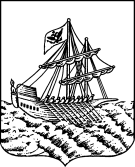 АДМИНИСТРАЦИЯ ГОРОДА КОСТРОМЫПОСТАНОВЛЕНИЕАДМИНИСТРАЦИЯ ГОРОДА КОСТРОМЫПОСТАНОВЛЕНИЕАДМИНИСТРАЦИЯ ГОРОДА КОСТРОМЫПОСТАНОВЛЕНИЕАДМИНИСТРАЦИЯ ГОРОДА КОСТРОМЫПОСТАНОВЛЕНИЕАДМИНИСТРАЦИЯ ГОРОДА КОСТРОМЫПОСТАНОВЛЕНИЕАДМИНИСТРАЦИЯ ГОРОДА КОСТРОМЫПОСТАНОВЛЕНИЕ№О Конкурсе на лучшую постановку работыпо патриотическому воспитаниюО Конкурсе на лучшую постановку работыпо патриотическому воспитаниюО Конкурсе на лучшую постановку работыпо патриотическому воспитаниюО Конкурсе на лучшую постановку работыпо патриотическому воспитаниюСоболева Татьяна Валерьевна- начальник Управления спорта и работы с молодежью Комитета образования, культуры, спорта и работы с молодежью Администрации города Костромы, председатель комиссии.Борисов Станислав Иванович- председатель комиссии по патриотическому воспитанию Ленинского районного Совета ветеранов  Костромского регионального отделения Всероссийской общественной организации ветеранов (пенсионеров) войны, труда, Вооруженных сил и правоохранительных органов, член президиума (по согласованию)Захаров Николай Сергеевич               - председатель комиссии по военно-патриотическому и нравственному воспитанию молодежи Костромского регионального отделения Всероссийской общественной организации ветеранов (пенсионеров) войны, труда, Вооруженных сил и правоохранительных органов (по согласованию)Южанина Валентина Дмитриевна            - председатель комиссии по патриотическому воспитанию молодежи Свердловского районного Совета ветеранов Костромского регионального отделения Всероссийской общественной организации ветеранов (пенсионеров) войны, труда, Вооруженных сил и правоохранительных органов, член президиума (по согласованию)Бахарев Вячеслав  Валерьевич- директор муниципального бюджетного учреждения города Костромы “Молодежный комплекс «Пале»”, секретарь комиссии.Бойцова  Арина Владимировна- главный специалист отдела реализации общеобразовательных программ управления образования Комитета образования, культуры, спорта и работы с молодежью Администрации города Костромы. 